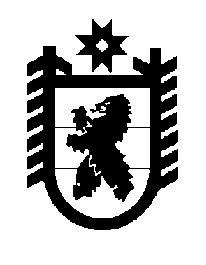 Российская Федерация Республика Карелия    ПРАВИТЕЛЬСТВО РЕСПУБЛИКИ КАРЕЛИЯПОСТАНОВЛЕНИЕот  20 мая 2016 года № 179-Пг. Петрозаводск О внесении изменений в постановление Правительства Республики Карелия от 12 апреля 2011 года № 95-ППравительство Республики Карелия п о с т а н о в л я е т:Внести в постановление Правительства Республики Карелия 
от 12 апреля 2011 года № 95-П «Об организации и обеспечении отдыха и оздоровления детей в Республике Карелия (за исключением организации отдыха детей в каникулярное время)» (Собрание законодательства Республики Карелия, 2011, № 4, ст. 506; № 9, ст. 1460; 2012, № 4, ст. 634;                  № 7, ст. 1355; 2013, № 5, ст. 808; 2015, № 5, ст. 938) следующие изменения:1. В пункте 3 слова «заместителя Главы Республики Карелия по социальным вопросам» заменить словами «заместителя Премьер-министра Правительства Республики Карелия». 2. В Условиях и порядке оплаты (полной или частичной) стоимости питания детей в детских оздоровительных лагерях с дневным пребыванием, стоимости проезда на междугородном транспорте организованных групп детей к местам отдыха и обратно и стоимости путевок для детей, находящихся в трудной жизненной ситуации, в организации отдыха детей и их оздоровления, включающих питание, утвержденных указанным постановлением:а) абзац первый пункта 9 после слов «оплата стоимости путевок» дополнить словами «с продолжительностью смены не менее 18 кален-дарных дней»;б) в абзаце первом пункта 12 слова «или оплаты (полной или частичной) стоимости путевки, приобретенной родителями (иными законными представителями) ребенка самостоятельно,» исключить;в) дополнить пунктом 12.1 следующего содержания:«12.1. Основаниями для отказа оплаты (полной или частичной) стоимости путевки, приобретенной родителями (иными законными представителями) ребенка самостоятельно, являются:непредставление родителями (иными законными представителями) документов, предусмотренных пунктами 7 – 9 настоящих Условий и Порядка;продолжительность смены в стационарном лагере составляет менее            18 календарных дней.».            Глава Республики  Карелия                       			      	        А.П. Худилайнен